Reflexión Domund Primaria (1º y 2º Ciclo)Objetivos:Sensibilizar a los chicos de la situación que viven otros niños en la India.Dar a conocer la tarea de las hermanas y laicos en la India.Poner de manifiesto la alegría que supone anunciar la Buena Noticia a los pobres.Dar a conocer la Fundación Juan Bonal.Tiempo:1 horaMateriales:DVD “Infancia perdida en India”.Ficha fotocopiable.Pinturas de colores.Desarrollo:La sesión comienza con el visionado del video “Infancia perdida en India” (5 min). A continuación, el profesor les explica que va a presentar a una de las protagonistas que salen en él. Desde la India se acerca hasta nosotros para presentarse y contarnos su historia.“Hola a todos. Me llamo Mori y vivo en Nadiad, una ciudad de la India. Tengo 8 años y vivo con mis papás y con tres hermanitos más pequeños que yo. En mi familia tenemos muy poco, pero vivimos felices. Nuestra casa es una pequeña tienda de unos cinco metros y suelo de tierra, y allí preparamos nuestras comidas y también dormimos. Tenemos dos colchones para los cinco y nos apañamos bien. Nunca he ido a la escuela porque en mi casa hacía falta dinero para comer, así que desde que recuerdo he salido día tras día a las calles en busca de dinero. Soy vendedora de globos y desde que sale el sol voy por las calles de mi ciudad buscando gente para vendérselos. Solo valen 40 centímos. Como a veces no es suficiente, a veces pido limosna en la calle.Podéis pensar que es difícil, y la verdad que lo es… A veces veo otros niños que están jugando o que van con sus mochilas al colegio y me da envidia. Pero para mí lo más importante es que mi familia esté bien.Hace un año conocí a una hermana, se llama Anni, ella se preocupa por nosotros y viene a nuestra casa. Está buscando a personas buenas que puedan ayudarnos a mis hermanos y a mí para que podamos ir al colegio que las hermanas tienen aquí. Eso es importante y me da mucha alegría, pero lo que más me gusta es cuando la hermana Anni nos cuenta cosas de Jesús. Era pobre como nosotros pero siempre estaba feliz y hacía felices a todos. A veces cuando estoy cansada o un poco triste cierro los ojos, como de dice Anni, y pienso que Jesús está conmigo y me abraza y me coge de la mano y vamos los dos a vender globos por las calles de Nadiad. Siento tanta alegría! Desde que lo he descubierto, se lo cuento a todos mis amigos para que también ellos puedan ser tan felices como yo. Espero que a vosotros también os hayan contado sus historias y sintáis a Jesús cerca como yo lo siento.Namaste (en mi idioma significa “lo mejor de mi corazón para lo mejor del tuyo”)MoriDespués de escuchar la historia de Mori, vamos a tratar de caer en la cuenta de la situación que ella vive.En la pizarra del aula vamos a poner dos columnas con frases incompletas:Nuestra casa tiene….. /////   La casa de Mori tiene…Nosotros cada día …. ///// Mori cada día….Nosotros nos sentimos felices…. ///// Mori se siente feliz….Nosotros les contamos nuestros amigos…. ////// Mori les cuenta a sus amigos…..Caemos en la cuenta de qué tenemos y qué nos hace felices a nosotros y qué tiene y qué le hace feliz a Mori y a otros niños y niñas como ella.El profesor contará a los alumnos que como Mori en la India hay muchos niños que tienen dificultades…… Muchos no van a la escuela… Muchos no tienen grifos en casa para poder tener agua… Muchos no tienen comida… Muchos no pueden jugar porque tienen que trabajar o cuidar a sus hermanos… Muchos tienen enfermedades y no tienen medicinas… A muchos les faltan muchas cosas que a nosotros nos sobran….Las hermanas, como Anni, se preocupan de estos niños y niñas, y con el dinero que nosotros les damos, pueden construir colegios, hospitales, pueden comprar libros, ropa, cuadernos, lápices, juguetes… Las hermanas, que se preocupan por estos chicos, crearon una Asociación, que se llama Fundación Juan Bonal, para asegurarse de que el dinero que damos, les llega a ellos directamente; y además, como viven allí, con ellos y entre ellos, saben qué es lo que más les hace falta.A todos los que ayudan a las hermanas como Anni, se les llama: AMIGOS DE LOS NIÑOS DEL MUNDO.¿Queremos ser nosotros amigos de Mori y de otros niños del mundo?Podemos hacerlo de muchas maneras… Podemos rezar por esos niños, podemos mandarle dinero a las hermanas para esos niños o encargarnos con nuestra familia de uno de ellos y poder escribirle, y contarle y que nos cuente de su vida…Pero además de todo eso, nosotros aquí podemos acordarnos todos los días de esos niños y mandarles de corazón nuestros mejores deseos.Hoy lo vamos a hacer con Mori. ¿A qué se dedicaba Mori? Era vendedora de globos… Nosotros hoy vamos a pintarle unos globos que le enviaremos (1er ciclo), en cada uno de ellos le pondremos además un regalo-deseo que queramos hacerle… y todo nuestro cariño. (2º ciclo).Todos nuestros dibujos los podemos poner por la clase para acordarnos cada día de que, desde aquí, con nuestros pensamientos y nuestra oración, podemos poner un poco de color en la vida de otros niños.GLOBOS DE DESEOS PARA MORI…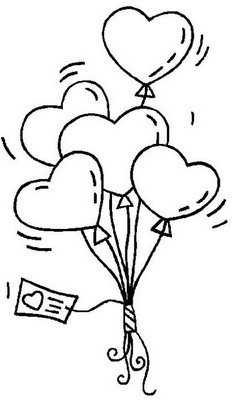 